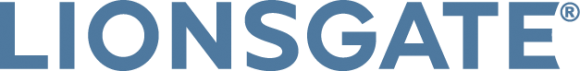 Job Title:	Marketing Manager TV & Home Entertainment – UK & EMEADepartment:	Worldwide TV Marketing & Home Entertainment Reports To:	SVP Worldwide TV Marketing & Publicity & SVP UK Home Entertainment & DigitalLocation:	London, UKWWTV Marketing Responsibilities: Day-to-day contact point for the London-based International Sales teamGather and fulfil requests for marketing and sales materialsShare critical information on content and assetsBuild solid relationships and communication lines with internal divisions Guarantee the regular and clear communication of information and assets.Act as main liaison between the UK and European network partnersGather broadcast air datesSecure key marketing and publicity assetsCreation/writing of Marketing materials to be used for B to B sales purposes Materials include Sell Sheets, Programming Books, Theatrical slidesBuild presentation decks as requiredProvide support for International Sales and Marketing teams for UK and European events and screeningsAct as a local extension of the US based Events, Marketing & PR TeamsCollaborate with US Marketing team and work on special projects, as neededUK TV Marketing Responsibilities:Creation/writing of Marketing materials to be used for B to B sales purposes Materials include Sell Sheets, Programming Books & AV promosBuild presentation decks as requiredBuild Relationships with external Production partners and agents Ensure internal divisions are informed of all developmentsHome Entertainment Marketing Responsibilities:Exploitation of Lionsgate’s content on Packaged and Digital Media for the UK Market, with a focus on TV but extending to film:Defining marketing and release strategy for each titleBuilding the P&L, creating packaging, marketing materials and briefing the marketing planSales analysis and ongoing monitoring of Home Ent & Digital TV marketEstablishing opportunities to maximise sales of TV back cataloguePresentation of product to internal sales teamsRequired Skills & Knowledge:Experience in marketing within international film/entertainment industry, preferably within a studio environmentAbility to show effective communication skills Proficient in Microsoft Office Word, Excel and advanced PowerPointCreative writer of marketing materials Demonstrated interest in content and entertainmentGood understanding of current TV/digital entertainment landscapeConfident and self-motivated; ability to build relationships Excellent presentation skillsOrganised, eye for detail and designAbility to travel when required